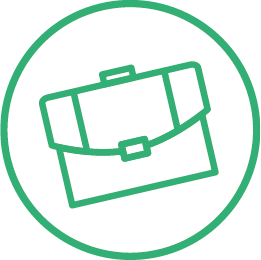 DANKSAGUNGSchülercomité-Wahlen Jahrgang: …................						________________________, den ____________Deine Kandidatur für ein Mandat im SchülercomitéLiebe*r _________________________,hiermit bedankt sich die Schulleitung und stellvertretend für die gesamte Schulgemeinschaft für deine Teilnahme an den Schülercomitéwahlen. Deine Bereitschaft, dich für deine Schule und deine Mitschüler*innen einzusetzen, ist sehr wertvoll.Leider hat es dieses Mal nicht gereicht, um direkt in das Schülercomité gewählt zu werden. Dennoch kann es sein, dass du im Laufe der nächsten zwei Jahre kontaktiert wirst, wenn ein Platz im Schülercomité frei wird.Du hast auch das Recht darauf, zu erfahren, auf welcher Position du dich auf der Warteliste befindest. Informieren kannst du dich an folgender Stelle: …….Mit freundlichen Grüßen________________________________(Schulleitung)